 ПОСТАНОВЛЕНИЕ	                                                                                                    КАРАР« 30»  апреля  2021г.                                                                                                                   №  16 О продлении действия Порядка формирования перечня налоговых расходов и оценки налоговых расходов  Айдаровского сельского поселения Тюлячинского муниципального района на 2021 и последующие годыРассмотрев письмо министерства финансов Республики Татарстан от 02.04.2021№ 05-13/2202, в соответствии с постановлением Правительства Российской Федерации от 22.06.2019 № 796 «Об общих требованиях к оценке налоговых расходов субъектов Российской Федерации и муниципальных образований»,  исполнительный комитет Айдаровского сельского поселения Тюлячинского муниципального района постановляет:1. Продлить действие  Порядка формирования перечня налоговых расходов и оценки налоговых расходов Айдаровского  сельского поселения Тюлячинского муниципального района в 2020 году, утвержденный постановлением исполнительного комитета Айдаровского  сельского поселения Тюлячинского муниципального района  от 06.04.2020 г.  № 5, на 2021 и последующие годы.2. Настоящее постановление вступает в силу в соответствии с действующим законодательством.Глава Айдаровского сельского поселения	      Р.Р. ХазиевРЕСПУБЛИКА ТАТАРСТАНИСПОЛНИТЕЛЬНЫЙ КОМИТЕТАЙДАРОВСКОГО СЕЛЬСКОГОПОСЕЛЕНИЯ  ТЮЛЯЧИНСКОГОМУНИЦИПАЛЬНОГО РАЙОНА  Гагарина ул., д. 13 а, д.Айдарово, 422095тел. (факс): (84360) 5-34-46,E-mail: Aydar.Tul@tatar.ru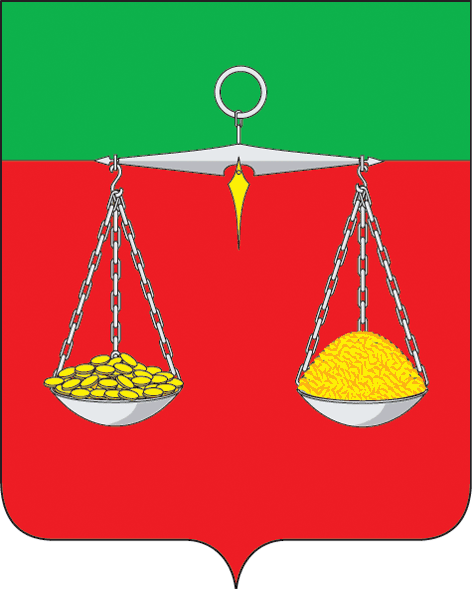 ТАТАРСТАН РЕСПУБЛИКАСЫТЕЛӘЧЕ МУНИЦИПАЛЬ РАЙОНЫ АЙДАР АВЫЛ ҖИРЛЕГЕ БАШКАРМА КОМИТЕТЫ  Гагарин ур., 13 а нче йорт, Айдар авылы, 422095тел. (факс): (84360) 5-34-46, E-mail: Aydar.Tul@tatar.ruОКПО 94318091    ОГРН 1061675010825    ИНН/КПП 1619004436/161901001ОКПО 94318091    ОГРН 1061675010825    ИНН/КПП 1619004436/161901001ОКПО 94318091    ОГРН 1061675010825    ИНН/КПП 1619004436/161901001